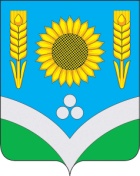 CОВЕТ НАРОДНЫХ ДЕПУТАТОВРОССОШАНСКОГО МУНИЦИПАЛЬНОГО РАЙОНАВОРОНЕЖСКОЙ ОБЛАСТИРЕШЕНИЕ4 сессииот 17 ноября 2023 года № 22                                                                                       г. РоссошьО внесении изменений в решение Совета народных депутатов Россошанского муниципального района от 30.08.2023 г. № 342 «Об утверждении Положения об обеспечении жителей сельских поселений Россошанского муниципального района Воронежской области услугами организации культуры» В соответствии с Основами законодательства Российской Федерации о культуре (утв. ВС РФ 09.10.1992 № 3612-1), Законом Воронежской области от 27.10.2006 №90-ОЗ «О культуре», рассмотрев экспертное заключение Правового управления Правительства Воронежской области от 17.10.2023 №20-2298-П, Совет народных депутатов Россошанского муниципального района РЕШИЛ:Внести в Положение об обеспечении жителей сельских поселений Россошанского муниципального района Воронежской области услугами организации культуры, решением Совета народных депутатов Россошанского муниципального района от 30.08.2023 г. № 342 (далее – Положение) следующие изменения:1.1. В пункте 1 Положения слово «организации» заменить словами «муниципальные учреждения.».1.2. Подпункт 2 пункта 4 Положения изложить в следующей редакции:  «2) осуществление единого подхода к деятельности в сфере культуры на территории Россошанского муниципального района.».1.3. В подпункте 1 пункта 8 Положения исключить слова «по управлению и распоряжению объектами муниципальной собственности.».1.4. Подпункт 5 пункта 8 Положения изложить в следующей редакции:«5) проводит контроль деятельности муниципальных учреждений культуры Россошанского муниципального района Воронежской области.».2. Настоящее решение вступает в силу с момента опубликования в официальном вестнике газеты «Россошанский курьер» и размещается на официальном сайте Совета народных депутатов Россошанского муниципального района в сети Интернет.3. Контроль за исполнением настоящего решения возложить на главу Россошанского муниципального района Сисюка В.М. и главу администрации Россошанского муниципального района Мишанкова Ю.В. Глава Россошанского муниципального района 				                                                        В.М. Сисюк